การดำเนินการพัฒนาบุคลากร ประจำปี พ.ศ.2564รายงานผลและประเมินผลการดำเนินงานโครงการส่งเสริมการปฏิบัติงานตามหลักธรรมาภิบาล ผู้บริหาร สมาชิก อบต. พนักงานส่วนตำบลและพนักงานจ้าง องค์การบริหารส่วนตำบลมะเกลือเก่า                        ประจำปีงบประมาณ พ.ศ. ๒๕๖๔ในระหว่างวันที่ ๒ เมษายน ๒๕๖๔ ณ ศูนย์การเรียนรู้เศรษฐกิจพอเพียง ม.๑๕        ตำบลมะเกลือเก่า อำเภอสูงเนิน จังหวัดนครราชสีมาและวันที่ ๔-๕ เมษายน ๒๕๖๔ ณ บ้านไร่คุณนาย อำเภอวังน้ำเขียว จังหวัดนครราชสีมา  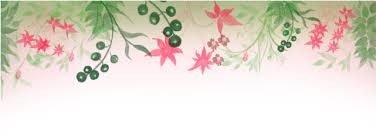 สรุปโครงการเพิ่มประสิทธิภาพในการปฏิบัติงาน ปี พ.ศ. ๒๕๖๔โครงการส่งเสริมการปฏิบัติงานตามหลักธรรมาภิบาล ผู้บริหาร สมาชิก อบต. พนักงานส่วนตำบลและพนักงานจ้างองค์การบริหารส่วนตำบลมะเกลือเก่า                                      ประจำปีงบประมาณ พ.ศ. ๒๕๖๔		หลักธรรมาภิบาล (Good Governance) หมายถึง การบริหารกิจการบ้านเมืองและสังคมที่ดี เป็นแนวทางสำคัญในการจัดระเบียบให้สังคมรัฐ ภาคธุรกิจเอกชนและภาคประชาชน ทั้งยังเป็นหลักสำคัญในการบริหารและการปฏิบัติงานซึ่งต้องมีความสุจริต ความโปร่งใส สามารถตรวจสอบได้ เพื่อก่อให้เกิดการพัฒนาอย่างยั่งยืน การส่งเสริมสร้างความเข้มแข็งและการทำงานอย่างมีส่วนร่วม สำหรับในภารรัฐได้สร้าง         “ธรรมาภิบาล” โดยได้มีระเบียบสำนักนายกรัฐมนตรีว่าด้วยการสร้างระบบบริหารกิจการบ้านเมืองและสังคมที่ดี พ.ศ.๒๕๔๒ และประกาศในราชกิจจานุเบกษาเมื่อวันที่ ๑๐ สิงหาคม ๒๕๔๒ มีผลบังคับใช้กับหน่วยงานของรัฐเมื่อวันที่ ๑๑ สิงหาคม ๒๕๔๒ โดยกำหนดให้ทุกหน่วยงานของรัฐ ดำเนินการบริหารจัดการโดยยึดหลักการ ๖ หลักการ ได้แก่ หลักนิติธรรม หลักคุณธรรม หลักความโปร่งใส หลักความมีส่วนร่วม หลักความรับผิดชอบ หลักความคุ้มค่า		สำหรับองค์กรปกครองส่วนท้องถิ่น ได้นำกรอบหลักธรรมภิบาลเป็นแนวทางในการปฏิรูปการบริหารการปกครองของหน่วยงาน การกำหนดนโยบายการบริหารงาน การกำหนดหน้าที่ การส่งเสริมคุณธรรมและจริยธรรม เพื่อแนวทางให้ผู้บริหาร พนักงานส่วนตำบล ได้ยึดถือและปฏิบัติให้นำไปสู่การพัฒนาองค์กรอย่างต่อเนื่องและมีประสิทธิภาพ นอกจากนี้ยังป้องกันและแก้ไขปัญหาการทุจริตคอร์รัปชั่น ซึ่งปัญหาหลายหน่วยงานได้มีความพยายามในการแก้ไขปัญหามาตลอด จนอาจกล่าวได้ว่าปัญหานี้เป็นปัญหาที่ฝังรากลึกในสังคมไทยจนยากเกินที่จะเยียวยา การนำหลักธรรมภิบาลมาปรับใช้อย่างจริงจังเพื่อสร้างทัศนคติ การพัฒนาหน้าที่ของเจ้าหน้าที่ภายในองค์กรให้มีความซื่อสัตย์ จะทำให้ปัญหาการคอร์รัปชั่นในหน่วยงานภาครัฐน้อยลงและหมดไปในที่สุด		ในการนี้ องค์การบริหารส่วนตำบลมะเกลือเก่า ได้เห็นความสำคัญของหลักธรรมาภิบาลจึงได้นำหลักการดังกล่าวมาดำเนินการจัดการฝึกอบรมภายใต้โครงการส่งเสริมการปฏิบัติงานตามหลักธรรมาภิบาล ผู้บริหาร สมาชิก อบต. พนักงานส่วนตำบลพนักงานจ้าง องค์การบริหารส่วนตำบลมะเกลือเก่าประจำปีงบประมาณ พ.ศ. ๒๕๖๔ มาเป็นเครื่องมือกลไกในการสร้างมาตรฐานในการพัฒนาการปฏิบัติงานให้มีประสิทธิภาพและสร้างความโปร่งใส ตรวจสอบได้ รวมทั้งเป็นการเสริมสร้างจิตสำนึกในการทำงานและความรับผิดชอบต่อหน้าที่ป้องกันการทุจริตคอร์รัปชั่น สร้างระบบบริหารกิจการบ้านเมืองที่ดีต่อไป เทคนิคที่ใช้ในการอบรมรูปแบบกระบวนการอบรมบรรยาย  	= การให้ความรู้โดยการบรรยายและการตอบปัญหาจากวิทยากร มีการแลกเปลี่ยนความรู้ นันทนาการ 	= เป็นกิจกรรมปฏิบัติการ โดยการสอดแทรก เทคนิค ข้อคิด เกร็ดความรู้ แบ่งกลุ่มทำ	   กิจกรรมร่วมกันปฏิบัติงานเป็นทีมกิจกรรม	= เน้นกระบวนการกลุ่มและการทำงานเป็นทีม/ มีความมุ่งมั่นอดทน การช่วยเหลือซึ่งกันละ	   กัน ความสามัคคี เสียสละ ร่วมมือประสานงานและสร้างความเข้าใจในการทำงาน สร้าง                    ขวัญ กำลังใจ และจูงใจในการทำงานให้เป้นในทิศทางเดียวกันรวบรวมความคิด	= การอภิปราย สัมมนา และการถาม - ตอบ การระดมความคิดเน้นกระบวนการ 3 ส.สาระ	= มีสาระควบคู่ไปด้วยความสนุกสนาน ข้อคิดสะกิดใจสนุก	= สนุกด้วยการเรียนรู้ผ่านกิจกรรมเพื่อนำไปสู่ข้อคิด การอยู่ร่วมกันของส่วนรวมส่วนร่วม	= ผู้เข้าร่วมกระบวนการให้ความร่วมมือ ช่วยเหลือกันในการดำเนินกิจกรรมหลักการพัฒนาบุคลากรเพื่อองค์กรแห่งความสุขและยั่งยืน หรือ ๔l ประกอบด้วย๑. Living Organization  	องค์กรที่มีชีวิต คือ องค์กรนั้นจะต้องมีการเจริญเติบโต มีผลงานที่ชัดเจน การทำงานมีความสุข๒. Loving Organization	องค์กรแห่งความรัก คือมีความสามัคคี รู้จักที่จะให้อภัย ไม่แบ่งฝ่าย แบ่งพวก เนินคุณธรรมตามหลักพรหมวิหาร 4๓. Learning Organization	องค์กรแห่งการเรียนรู้ คือ การใฝ่รู้และพัฒนาตนเองเสมอ ๔. Linking Organization	องค์กรแห่งการสื่อสารเชื่อมโยง คือ การประสานงานกับหน่วยงานอื่น ๆภาพลักษณ์ของบุคลากรองค์การบริหารส่วนตำบลมะเกลือเก่า  ๑. มีคุณธรรมพื้นฐาน  ๒. มีความรัก สามัคคี และเอื้ออาทรต่อกัน  ๓. มีความเคารพศักดิ์ศรีและคุณค่าความเป็นมนุษย์  ๔. มีการพัฒนาจิตใจสูงขึ้น มีปัญญามีเหตุผล เห็นแก่ประโยชน์สุขส่วนรวมเป็นที่ตั้งการนำสิ่งที่ได้ไปปรับใช้เพื่อการพัฒนาตนเองและองค์กรอย่างไรมีการคิดวิเคราะห์วางแผนก่อนลงมือปฏิบัติการได้การยอมรับความคิดเห็นของทีม การสร้างขวัญและกำลังใจในการปฏิบัติงานการให้เกียรติซึ่งกันและกันสรุปการนำเสนอ		จากการดำเนินโครงการดังกล่าวการเสริมสร้างความรู้ความเข้าใจในหลักธรรมาภิบาลและบริหารจัดการบ้านเมืองที่ดี ผู้บริหาร สมาชิกสภาองค์การบริหารส่วนตำบลมะเกลือเก่า พนักงานส่วนตำบล พนักงานจ้าง มีความรู้ความเข้าใจและให้ความสำคัญกับการป้องกันและปราบปรามการทุจริต มีการรักษาระเบียบวินัยและมีคุณธรรมจริยธรรมในการทำงาน สร้างความสามัคคีและสมานฉันท์ในหมู่คณะ ลดความขัดแย้งและสร้างการมีส่วนร่วมในการทำงานประมวลภาพกิจกรรม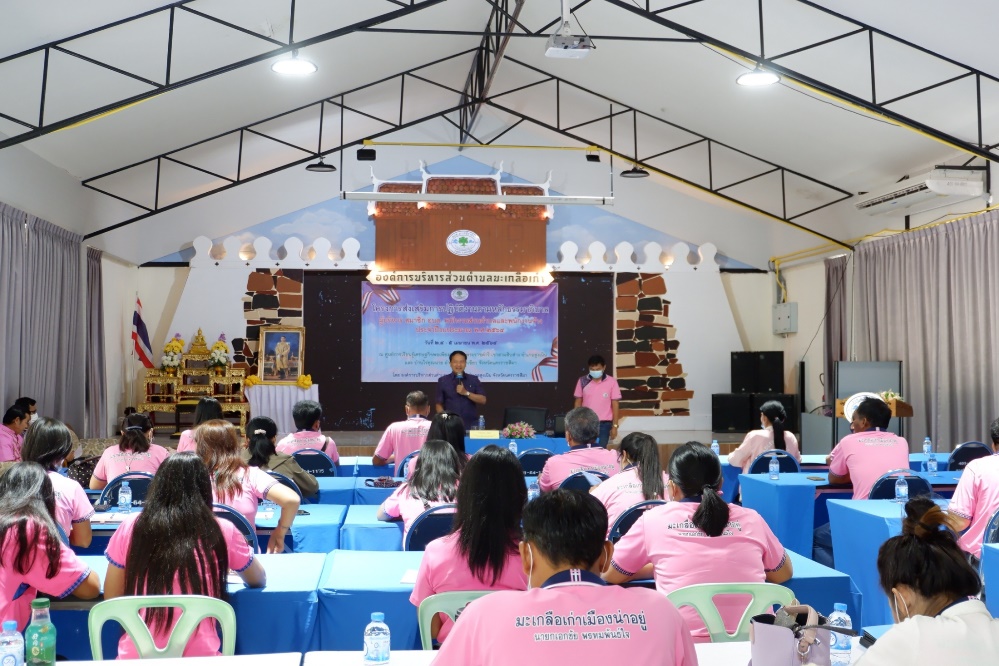 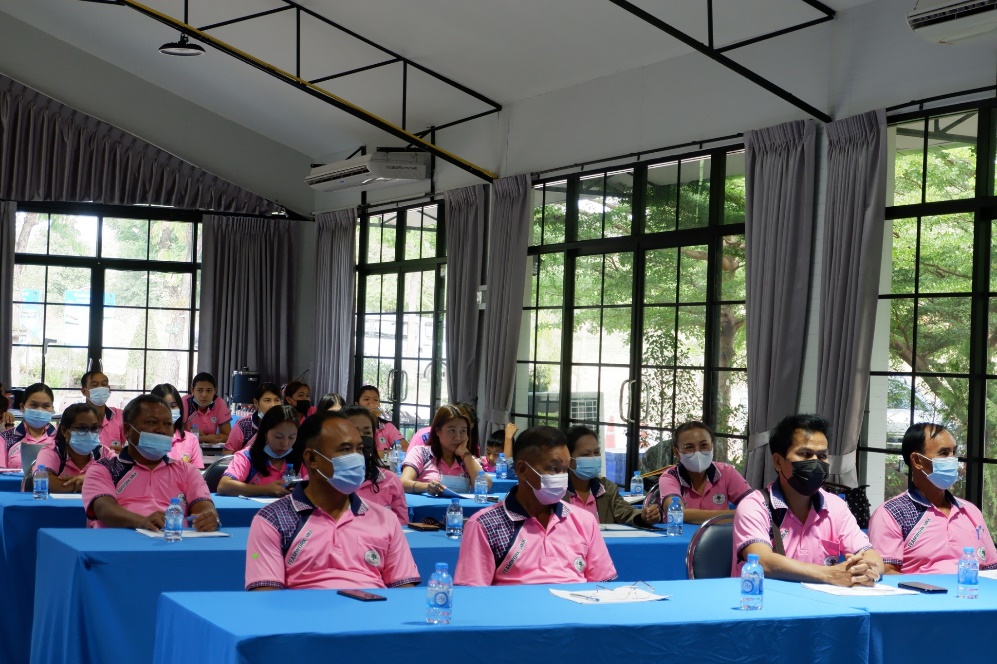 ประมวลภาพกิจกรรม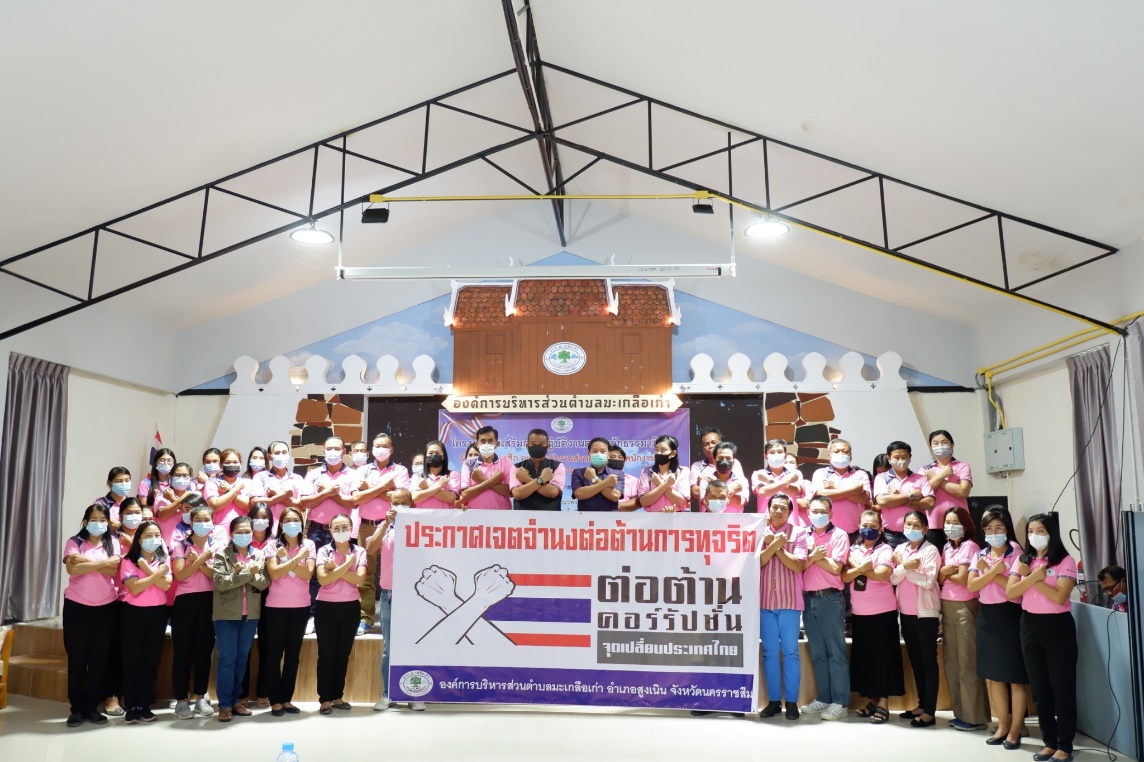 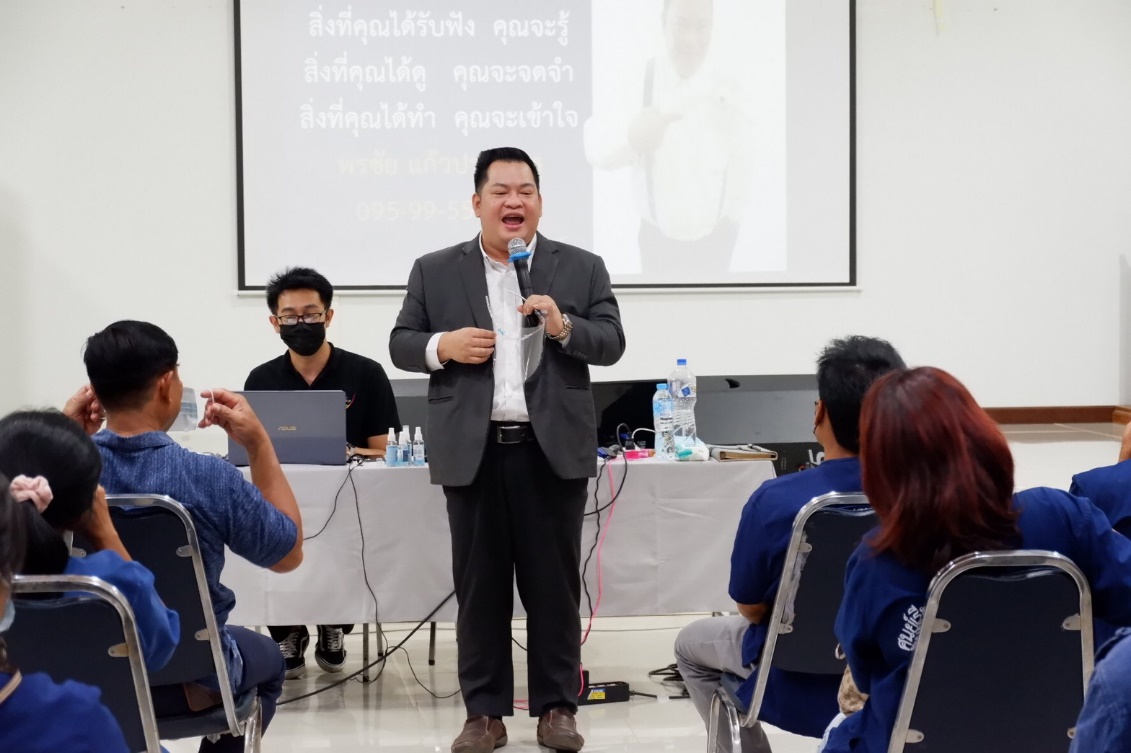 ประมวลภาพกิจกรรม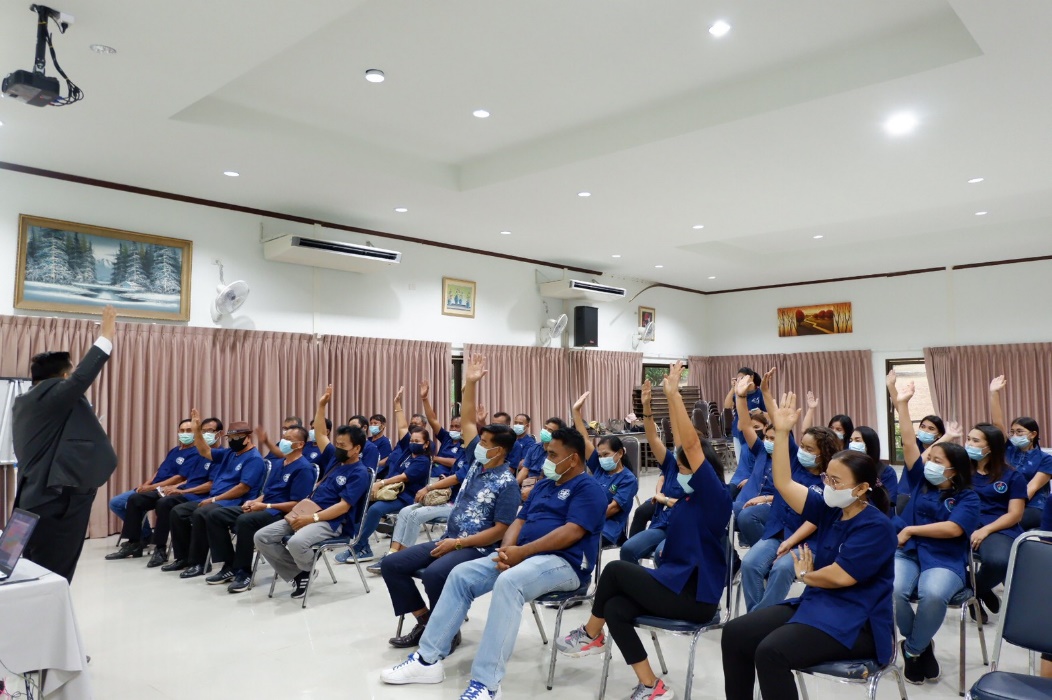 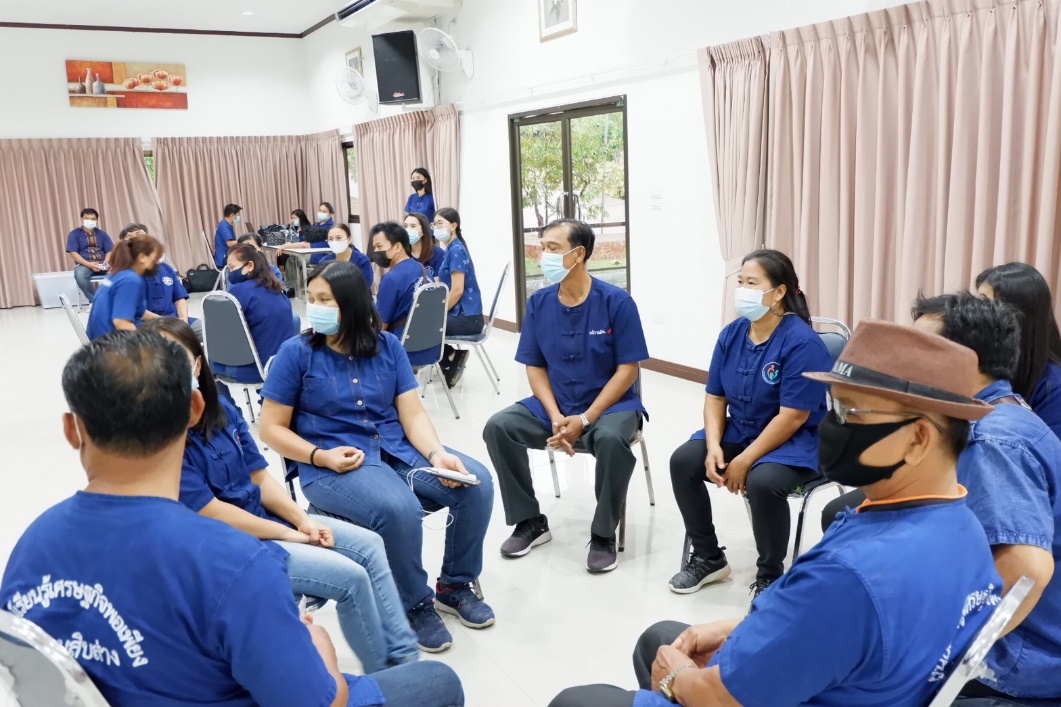 ประมวลภาพกิจกรรม